State of CaliforniaDepartment of Industrial RelationsDIVISION OF WORKERS’ COMPENSATION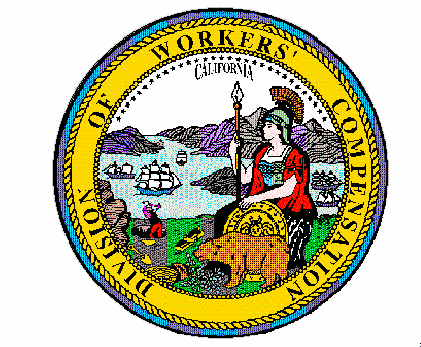 Supplemental Order of the Administrative Director of theDivision of Workers’ CompensationOMFS Update for Hospital Outpatient Departments andAmbulatory Surgical Center ServicesEffective April 1, 2022On April 5, 2022, the Administrative Director of the Division of Workers’ Compensation issued an order that title 8, California Code of Regulations, section 9789.39, pertaining to the Hospital Outpatient Departments and Ambulatory Surgical Centers Fee Schedule portion of the Official Medical Fee Schedule, be adjusted to conform to changes in the Medicare system, effective for services rendered on or after April 1, 2022. Subsequently, on April 6, 2022, the Centers for Medicare and Medicaid Services (CMS) issued an April 2022 ASC Approved HCPCS Code and Payment Rates file, updated April 6, 2022. This Order adopts specified columns of certain tables of the CMS April 2022 ASC Approved HCPCS Code and Payment Rates file updated on April 6, 2022, which replaces the file dated March 28, 2022, for services rendered on or after April 1, 2022. The revision makes no changes to the HCPCS codes listed in column A of addendum AA and column A of addendum EE. CMS also issued a corrected Hospital Outpatient Prospective Payment System (HOPPS) Addendum A and Addendum B to supersede the previous documents, effective April 1, 2022. The revision makes value changes for APC 9204 in Addendum A and HCPCS J9273 in Addendum B. No other changes are made.  Pursuant to Labor Code section 5307.1(g)(1),(2), Title 8, California Code of Regulations, section 9789.39 subdivision (b), is amended to adopt and incorporate by reference CMS’ ASC Approved HCPCS Code and Payment Rates files, column A of Addendum AA and column A of Addendum EE, updated April 6, 2022, in place of the March 28, 2022 file. Subdivision (b) is further amended to adopt and incorporate by reference CMS’ HOPPS Addendum A and Addendum B found in April 2022 Addendum A-CORRECTION and April 2022 Addendum B-updated 4/6/2022, in place of the original files, for services rendered on or after April 1, 2022. This Order adopts changes to the OMFS for the Hospital Outpatient Departments and Ambulatory Surgical Centers services to conform to Medicare changes as follows:The Order dated April 5, 2022, remains in effect for services on or after April 1, 2022, except as modified by this Order.This Order and the updated regulations shall be published on the website of the Division of Workers’ Compensation on the Hospital Outpatient Departments and Ambulatory Surgical Centers Fee schedule webpage.IT IS SO ORDERED.Dated:  May 12, 2022	/S/ GEORGE P. PARISOTTO_______GEORGE P. PARISOTTOAdministrative Director of the Division of Workers’ CompensationServices Occurring On or After March 1, 2022 and Mid-year UpdatesAmbulatory Surgical Centers Payment System Addenda[Unchanged language omitted]For services occurring on or after April 1, 2022 Column A, of Addendum AA, entitled, “HCPCS Code” and Column A, of Addendum EE, entitled, “HCPCS Code” located in “April 2022 ASC Approved HCPCS Code and Payment Rates-Updated 03/28/224/6/2022” (April_2022_ASC_Addenda_revised.03.28.2204062022.xlsx)APC Payment Rate[Unchanged language omitted]For services occurring on or after April 1, 2022, Addendum B April 2022-Correction-updated 4/6/2022, (April_2022_Web_Addendum B.0329202204052022.xlsx) APC Relative Weight [Unchanged language omitted]For services occurring on or after April 1, 2022, Addendum B April 2022-Correction-updated 4/6/2022, (April_2022_Web_Addendum B.0329202204052022.xlsx) [Unchanged language omitted]HOPPS Addenda[Unchanged language omitted]For services occurring on or after April 1, 2022 addenda:A (April 2022-Correction; April_2022_Web_Addendum_A.0324202204052022.xlsx)B (April 2022-Correction-updated 4/6/2022; April_2022_Web_Addendum_B.0329202204052022.xlsx)D1 (2022 NFRM OPPS Addenda; 2022 NFRM Addendum D1.11012022.xlsx)D2 (2022 NFRM OPPS Addenda;  2022 NFRM Addendum D2.11012022.xlsm)E (2022 NFRM OPPS Addenda; 2022 NFRM Addendum E.11012022.xlsx)J (2022 NFRM OPPS Addenda; 2022 NFRM Addendum J.11012022.xls)L (2022 NFRM OPPS Addenda; 2022 NFRM Addendum L.11012022.xlsx)M (2022 NFRM OPPS Addenda; 2022 NFRM Addendum M.11012021.xlsx)P (2022 CN Addendum P; 2022 CN Addendum P.01142022.xlsx)[Unchanged language omitted]Surgical Procedure HCPCS[Unchanged language omitted] For services rendered on or after April 1, 2022, HCPCS codes listed in column A, of CMS’ Ambulatory Surgical Center Payment System (ASC) “Apr 2022 ASC AA,” Column A, of CMS’ ASC “Apr 2022 ASC EE”, and CPT codes 15772, 15774, 15999, 17999, 19499, 20560, 20561, 20700-20705, 20999, 21089, 21299, 21499, 21811-21813, 21899, 22634, 22899, 22999, 23929, 24999, 25999, 26989, 27299, 27599, 27899, 28899, 29799, 29999, 30999, 31299, 31599, 31899, 32999, 33289, 33370, 33999, 35500, 35685, 35686, 36299, 36415, 36456, 37501, 37799, 38129, 38589, 38999, 40799, 40899, 41599, 41899, 42299, 42699, 42999, 43289, 43499, 43659, 43999, 44238, 44799, 44979, 45399, 45499, 45999, 46999, 47379, 47399, 47579, 47999, 48999, 49329, 49659, 49999, 50549, 50949, 51999, 53899, 54699, 55559, 55899, 57465, 58578, 58579, 58679, 58999, 60659, 60699, 63502, 63503, 64629, 64999, 66999, 67299, 67399, 67599, 67999, 68399, 68841, 68899, 69399, 69799, 69949, and 69979 but, excluding HCPCS codes listed on CMS’ 2022 HOPPS Addendum E as an inpatient only procedure.ASC Addenda AA and EE may be found in: “April 2022 ASC Approved HCPCS Code and Payment Rates-Updated 03/28/2204/06/2022” (April_2022_ASC_Addenda_revised.03282022204062022.xlsx)